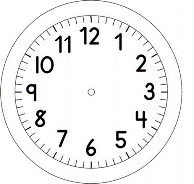 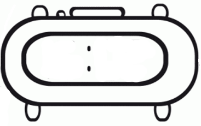 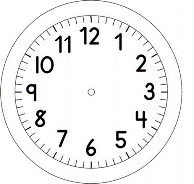 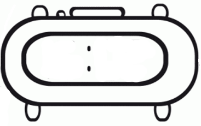 MATEMÁTICA 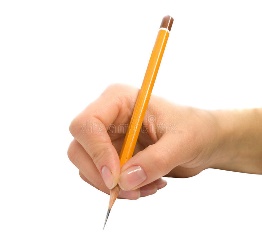 OBSERVE O TRAÇADO DOS ALGARISMOS E FAÇA IGUAL ATÉ O FINAL DA LINHA. CAPRICHE!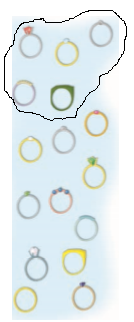 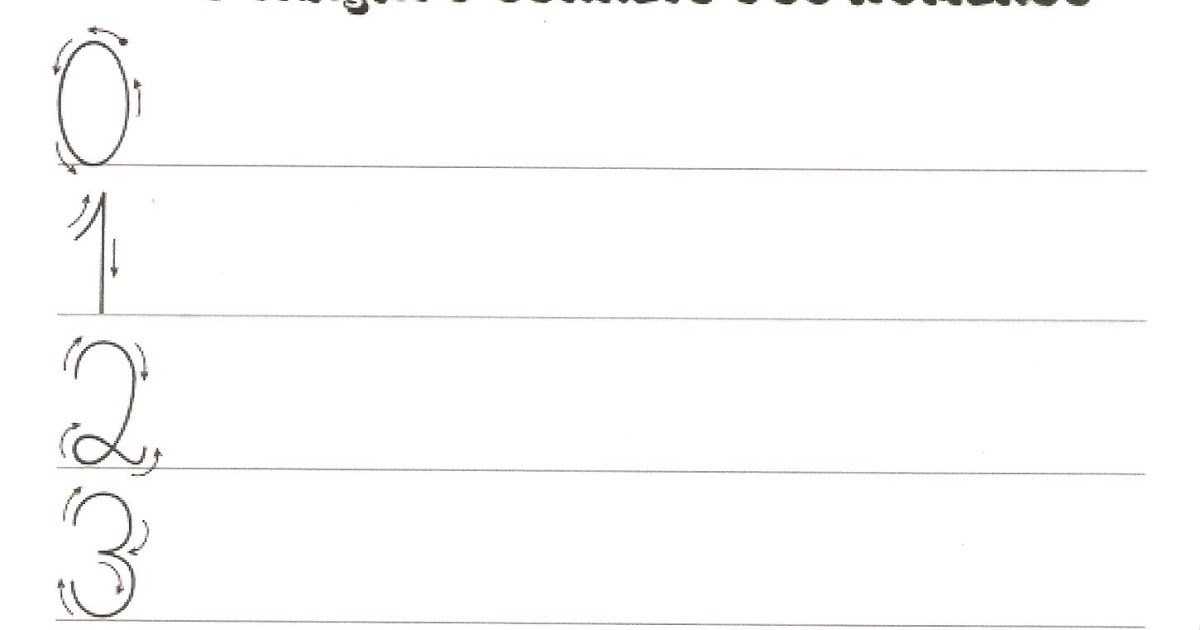 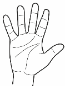 AGRUPAMENTOS DE 5      . AGRUPE CADA 5 ANÉIS. CONTE DE 5 EM 5.ACRESCENTE 5 ANÉIS NA COLEÇÃO ACIMA. QUANTAS MÃOS COMPLETAS NO TOTAL?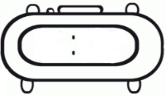 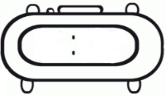 